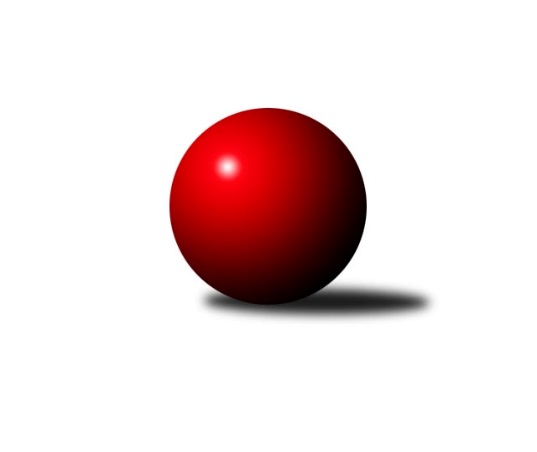 Č.11Ročník 2018/2019	5.12.2018Nejlepšího výkonu v tomto kole: 2680 dosáhlo družstvo: KK Brno Židenice BJihomoravský KP2 sever B 2018/2019Výsledky 11. kolaSouhrnný přehled výsledků:KK Mor.Slávia Brno G	- KK Orel Ivančice B	6:2	2477:2362	8.0:4.0	3.12.TJ Slovan Ivanovice n/H 	- TJ Sokol Brno IV B	7:1	2551:2420	9.0:3.0	3.12.KK Brno Židenice B	- SKK Veverky Brno B	7:1	2680:2461	8.5:3.5	4.12.KK Orel Telnice B	- TJ Sokol Husovice D	1:7	2343:2522	1.5:10.5	5.12.Tabulka družstev:	1.	TJ Sokol Husovice D	11	11	0	0	69.0 : 19.0 	94.0 : 38.0 	 2584	22	2.	TJ Sokol Brno IV B	11	7	0	4	56.0 : 32.0 	75.5 : 56.5 	 2481	14	3.	KK Mor.Slávia Brno G	10	6	1	3	49.0 : 31.0 	71.5 : 48.5 	 2467	13	4.	KK Brno Židenice B	11	5	0	6	46.0 : 42.0 	65.0 : 67.0 	 2435	10	5.	TJ Slovan Ivanovice n/H	11	5	0	6	40.5 : 47.5 	66.5 : 65.5 	 2376	10	6.	KK Orel Telnice B	11	4	0	7	38.0 : 50.0 	59.5 : 72.5 	 2371	8	7.	KK Orel Ivančice B	11	3	1	7	33.5 : 54.5 	53.5 : 78.5 	 2399	7	8.	SKK Veverky Brno B	10	1	0	9	12.0 : 68.0 	30.5 : 89.5 	 2263	2Podrobné výsledky kola:	 KK Mor.Slávia Brno G	2477	6:2	2362	KK Orel Ivančice B	Jan Bernatík	 	 202 	 197 		399 	 2:0 	 365 	 	171 	 194		Ondřej Peterka	Miroslav Oujezdský	 	 247 	 218 		465 	 2:0 	 379 	 	173 	 206		Pavel Šmarda	Anna Kalasová	 	 195 	 210 		405 	 1:1 	 423 	 	221 	 202		Petr Kremláček	Martina Hájková	 	 207 	 209 		416 	 2:0 	 379 	 	192 	 187		Božena Otrubová	Zdeněk Ondráček	 	 178 	 227 		405 	 1:1 	 398 	 	185 	 213		Karel Otruba	Štěpán Kalas	 	 178 	 209 		387 	 0:2 	 418 	 	207 	 211		Martin Zimmermannrozhodčí: vedoucí družstevNejlepší výkon utkání: 465 - Miroslav Oujezdský	 TJ Slovan Ivanovice n/H 	2551	7:1	2420	TJ Sokol Brno IV B	Ferdinand Pokorný	 	 236 	 230 		466 	 2:0 	 439 	 	218 	 221		Jiří Smutný	Milan Svobodník	 	 188 	 214 		402 	 1:1 	 396 	 	177 	 219		Milan Krejčí	Radomír Břoušek	 	 233 	 220 		453 	 2:0 	 421 	 	230 	 191		Zdeněk Holoubek	Štefan Pataki	 	 189 	 190 		379 	 1:1 	 391 	 	188 	 203		Libuše Janková	Jan Kučera	 	 214 	 212 		426 	 2:0 	 365 	 	177 	 188		Radka Rosendorfová *1	Zdeněk Čepička	 	 227 	 198 		425 	 1:1 	 408 	 	196 	 212		Rudolf Zouharrozhodčí: vedoucí družstevstřídání: *1 od 51. hodu Bohumil SehnalNejlepší výkon utkání: 466 - Ferdinand Pokorný	 KK Brno Židenice B	2680	7:1	2461	SKK Veverky Brno B	Miroslav Hoffmann	 	 247 	 232 		479 	 2:0 	 417 	 	202 	 215		Jaromíra Čáslavská	Vladimír Ryšavý	 	 184 	 219 		403 	 0.5:1.5 	 439 	 	220 	 219		Vladimír Polách	Jiří Krev	 	 239 	 250 		489 	 2:0 	 383 	 	194 	 189		Milan Grombiřík	Vladimír Malý	 	 212 	 227 		439 	 1:1 	 436 	 	229 	 207		Karel Krajina	Petr Vaňura	 	 225 	 213 		438 	 1:1 	 432 	 	203 	 229		Eugen Olgyai	Jan Tichák	 	 216 	 216 		432 	 2:0 	 354 	 	176 	 178		Jaroslav Herůdekrozhodčí: Vaňura PetrNejlepší výkon utkání: 489 - Jiří Krev	 KK Orel Telnice B	2343	1:7	2522	TJ Sokol Husovice D	Milan Doušek	 	 195 	 192 		387 	 0:2 	 437 	 	212 	 225		Petr Trusina	Lukáš Trchalík	 	 196 	 217 		413 	 1.5:0.5 	 405 	 	196 	 209		Jaromír Šula	Jiří Hrazdíra st.	 	 180 	 195 		375 	 0:2 	 418 	 	201 	 217		Robert Pacal	Robert Zajíček	 	 200 	 185 		385 	 0:2 	 407 	 	216 	 191		Jiří Trávníček	Dominik Dokoupil	 	 180 	 188 		368 	 0:2 	 421 	 	204 	 217		Jan Veselovský	Jaroslava Hrazdírová	 	 213 	 202 		415 	 0:2 	 434 	 	223 	 211		Karel Gabrhelrozhodčí: VDNejlepší výkon utkání: 437 - Petr TrusinaPořadí jednotlivců:	jméno hráče	družstvo	celkem	plné	dorážka	chyby	poměr kuž.	Maximum	1.	Jaromír Šula 	TJ Sokol Husovice D	441.17	299.2	141.9	3.5	6/6	(497)	2.	Martin Sedlák 	TJ Sokol Husovice D	434.00	291.1	142.9	5.7	4/6	(458)	3.	Rudolf Zouhar 	TJ Sokol Brno IV B	433.32	293.2	140.1	5.3	7/7	(451)	4.	Jiří Trávníček 	TJ Sokol Husovice D	433.25	297.8	135.5	4.6	6/6	(478)	5.	Jiří Smutný 	TJ Sokol Brno IV B	432.40	291.6	140.8	6.7	7/7	(471)	6.	Miroslav Hoffmann 	KK Brno Židenice B	431.88	303.3	128.6	6.1	6/7	(479)	7.	Jiří Krev 	KK Brno Židenice B	430.68	301.4	129.2	8.4	5/7	(489)	8.	Karel Gabrhel 	TJ Sokol Husovice D	430.60	299.1	131.5	9.0	5/6	(456)	9.	Petr Trusina 	TJ Sokol Husovice D	427.00	293.1	133.9	7.3	6/6	(488)	10.	Jan Veselovský 	TJ Sokol Husovice D	425.83	295.7	130.1	6.0	6/6	(489)	11.	Miroslav Oujezdský 	KK Mor.Slávia Brno G	423.52	295.1	128.4	8.2	5/5	(465)	12.	Zdeněk Holoubek 	TJ Sokol Brno IV B	419.87	288.5	131.3	8.8	6/7	(438)	13.	Robert Zajíček 	KK Orel Telnice B	419.60	280.2	139.4	5.9	5/6	(441)	14.	Martin Zimmermann 	KK Orel Ivančice B	419.60	295.0	124.6	5.4	5/7	(429)	15.	Robert Pacal 	TJ Sokol Husovice D	419.56	294.9	124.7	8.3	4/6	(438)	16.	Anna Kalasová 	KK Mor.Slávia Brno G	417.80	295.2	122.6	8.3	5/5	(452)	17.	Jan Bernatík 	KK Mor.Slávia Brno G	416.47	283.7	132.8	5.2	5/5	(436)	18.	Miroslav Korbička 	KK Brno Židenice B	416.20	291.8	124.4	6.4	5/7	(474)	19.	Petr Pokorný 	TJ Slovan Ivanovice n/H 	413.00	295.1	117.9	9.5	5/6	(434)	20.	Zdeněk Ondráček 	KK Mor.Slávia Brno G	411.16	290.6	120.6	8.3	5/5	(443)	21.	Vladimír Malý 	KK Brno Židenice B	410.67	294.2	116.5	9.0	7/7	(439)	22.	Libuše Janková 	TJ Sokol Brno IV B	410.66	287.8	122.9	6.6	7/7	(456)	23.	Radomír Břoušek 	TJ Slovan Ivanovice n/H 	410.20	289.4	120.9	8.5	4/6	(453)	24.	Milan Doušek 	KK Orel Telnice B	407.30	289.6	117.7	9.7	6/6	(429)	25.	Jaroslava Hrazdírová 	KK Orel Telnice B	406.90	286.9	120.1	8.7	4/6	(432)	26.	Ferdinand Pokorný 	TJ Slovan Ivanovice n/H 	406.28	289.6	116.6	10.4	5/6	(466)	27.	Štěpán Kalas 	KK Mor.Slávia Brno G	406.15	285.0	121.2	7.7	4/5	(482)	28.	Petr Komárek 	TJ Sokol Brno IV B	405.35	275.3	130.1	9.2	5/7	(436)	29.	Petr Kremláček 	KK Orel Ivančice B	402.21	283.3	119.0	9.3	7/7	(429)	30.	Eugen Olgyai 	SKK Veverky Brno B	399.75	281.4	118.4	9.4	6/7	(432)	31.	Lukáš Trchalík 	KK Orel Telnice B	397.05	281.3	115.8	9.3	5/6	(430)	32.	Vladimír Polách 	SKK Veverky Brno B	395.64	279.8	115.9	8.8	7/7	(439)	33.	Jan Tichák 	KK Brno Židenice B	393.93	285.0	108.9	10.4	5/7	(432)	34.	Bohuslav Orálek 	TJ Slovan Ivanovice n/H 	393.13	277.5	115.6	10.3	4/6	(427)	35.	Karel Otruba 	KK Orel Ivančice B	393.10	279.6	113.5	10.6	5/7	(420)	36.	Milan Krejčí 	TJ Sokol Brno IV B	392.17	282.5	109.7	11.9	7/7	(453)	37.	Jan Kučera 	TJ Slovan Ivanovice n/H 	390.60	286.2	104.4	12.3	5/6	(426)	38.	Kateřina Nešpůrková 	KK Orel Ivančice B	390.46	280.5	109.9	12.3	6/7	(416)	39.	Jiří Hrazdíra  st.	KK Orel Telnice B	387.40	276.2	111.2	10.5	5/6	(412)	40.	Milan Svobodník 	TJ Slovan Ivanovice n/H 	386.94	276.3	110.7	10.8	4/6	(417)	41.	Dominik Dokoupil 	KK Orel Telnice B	386.83	276.3	110.5	12.3	6/6	(434)	42.	Zdeněk Čepička 	TJ Slovan Ivanovice n/H 	374.70	269.7	105.0	9.4	4/6	(425)	43.	Jaromíra Čáslavská 	SKK Veverky Brno B	369.72	273.9	95.8	15.2	6/7	(417)	44.	Jaroslav Herůdek 	SKK Veverky Brno B	369.46	267.8	101.7	13.4	7/7	(430)	45.	Jana Večeřová 	SKK Veverky Brno B	361.78	255.4	106.3	13.3	6/7	(399)	46.	Petr Kotzian 	KK Brno Židenice B	352.20	257.8	94.4	15.4	5/7	(384)		Martin Bublák 	KK Orel Ivančice B	473.56	312.2	161.3	4.0	3/7	(497)		Jiří Rauschgold 	TJ Sokol Husovice D	439.00	293.0	146.0	4.0	1/6	(455)		Zdeněk Machala 	TJ Slovan Ivanovice n/H 	435.33	300.3	135.0	7.7	3/6	(451)		Filip Žažo 	KK Mor.Slávia Brno G	433.00	293.0	140.0	4.0	1/5	(433)		Jiří Toman 	KK Orel Ivančice B	431.00	302.3	128.8	7.1	4/7	(454)		František Hrazdíra 	KK Orel Telnice B	425.00	315.0	110.0	8.0	1/6	(425)		Pavel Suchan 	KK Brno Židenice B	423.00	297.3	125.7	8.1	4/7	(475)		Petr Žažo 	KK Mor.Slávia Brno G	415.67	301.3	114.3	9.7	3/5	(427)		Karel Krajina 	SKK Veverky Brno B	407.25	287.5	119.8	10.0	4/7	(442)		Robert Ondrůj 	KK Orel Telnice B	406.75	276.9	129.8	6.5	3/6	(433)		Petr Vaňura 	KK Brno Židenice B	400.13	291.1	109.1	11.8	4/7	(438)		Martin Večerka 	KK Mor.Slávia Brno G	397.50	283.2	114.3	11.5	2/5	(403)		Štefan Pataki 	TJ Slovan Ivanovice n/H 	396.93	290.1	106.8	11.2	3/6	(432)		Martina Hájková 	KK Mor.Slávia Brno G	393.83	280.3	113.5	12.2	3/5	(416)		Vladimír Ryšavý 	KK Brno Židenice B	393.47	278.5	115.0	10.5	3/7	(461)		František Zemek 	KK Orel Ivančice B	385.45	279.0	106.5	12.2	4/7	(406)		Pavel Šmarda 	KK Orel Ivančice B	383.42	275.1	108.3	12.5	3/7	(419)		Jakub Kovář 	KK Orel Ivančice B	379.50	269.5	110.0	10.0	2/7	(398)		František Uher 	SKK Veverky Brno B	378.25	274.5	103.8	12.8	2/7	(380)		Ondřej Peterka 	KK Orel Ivančice B	373.00	281.3	91.7	15.3	3/7	(395)		Božena Otrubová 	KK Orel Ivančice B	372.83	262.7	110.2	12.2	3/7	(383)		Pavel Lasovský 	TJ Slovan Ivanovice n/H 	371.33	263.2	108.2	11.5	3/6	(441)		Radka Rosendorfová 	TJ Sokol Brno IV B	366.00	285.0	81.0	16.0	1/7	(366)		Barbora Laštůvková 	KK Orel Ivančice B	352.50	263.0	89.5	15.5	2/7	(367)		Milan Grombiřík 	SKK Veverky Brno B	343.25	251.0	92.3	20.0	4/7	(383)		Marta Hrdličková 	KK Orel Telnice B	301.11	220.4	80.7	19.6	3/6	(321)Sportovně technické informace:Starty náhradníků:registrační číslo	jméno a příjmení 	datum startu 	družstvo	číslo startu7077	Miroslav Hoffmann	04.12.2018	KK Brno Židenice B	9x20836	Robert Pacal	05.12.2018	TJ Sokol Husovice D	7x15159	Petr Trusina	05.12.2018	TJ Sokol Husovice D	12x12852	Jaromír Šula	05.12.2018	TJ Sokol Husovice D	13x25625	Vladimír Polách	04.12.2018	SKK Veverky Brno B	13x23389	Jaromíra Čáslavská	04.12.2018	SKK Veverky Brno B	10x25614	Dominik Dokoupil	05.12.2018	KK Orel Telnice B	8x20892	Robert Zajíček	05.12.2018	KK Orel Telnice B	10x9239	Rudolf Zouhar	03.12.2018	TJ Sokol Brno IV B	11x6703	Anna Kalasová	03.12.2018	KK Mor.Slávia Brno G	11x6698	Štěpán Kalas	03.12.2018	KK Mor.Slávia Brno G	10x6712	Martina Hájková	03.12.2018	KK Mor.Slávia Brno G	7x23190	Milan Grombiřík	04.12.2018	SKK Veverky Brno B	6x16720	Libuše Janková	03.12.2018	TJ Sokol Brno IV B	11x20447	Zdeněk Ondráček	03.12.2018	KK Mor.Slávia Brno G	10x25167	Pavel Šmarda	03.12.2018	KK Orel Ivančice B	6x12187	Jan Tichák	04.12.2018	KK Brno Židenice B	7x14021	Ferdinand Pokorný	03.12.2018	TJ Slovan Ivanovice n/H 	9x19882	Jiří Smutný	03.12.2018	TJ Sokol Brno IV B	14x24509	Lukáš Trchalík	05.12.2018	KK Orel Telnice B	8x6660	Jan Veselovský	05.12.2018	TJ Sokol Husovice D	11x24845	Petr Kremláček	03.12.2018	KK Orel Ivančice B	13x6808	Karel Krajina	04.12.2018	SKK Veverky Brno B	9x6810	Eugen Olgyai	04.12.2018	SKK Veverky Brno B	13x6801	Jaroslav Herůdek	04.12.2018	SKK Veverky Brno B	11x24761	Bohumil Sehnal	03.12.2018	TJ Sokol Brno IV B	12x7647	Zdeněk Holoubek	03.12.2018	TJ Sokol Brno IV B	13x8408	Milan Krejčí	03.12.2018	TJ Sokol Brno IV B	11x19433	Milan Doušek	05.12.2018	KK Orel Telnice B	11x19436	Jiří Hrazdíra st.	05.12.2018	KK Orel Telnice B	10x22332	Jaroslava Prokešová	05.12.2018	KK Orel Telnice B	8x22263	Martin Zimmermann	03.12.2018	KK Orel Ivančice B	5x24342	Božena Otrubová	03.12.2018	KK Orel Ivančice B	4x24341	Karel Otruba	03.12.2018	KK Orel Ivančice B	6x16346	Miroslav Oujezdský	03.12.2018	KK Mor.Slávia Brno G	14x14022	Štefan Pataki	03.12.2018	TJ Slovan Ivanovice n/H 	7x14019	Milan Svobodník	03.12.2018	TJ Slovan Ivanovice n/H 	7x22845	Jan Kučera	03.12.2018	TJ Slovan Ivanovice n/H 	8x14017	Radomír Břoušek	03.12.2018	TJ Slovan Ivanovice n/H 	8x23577	Zdeněk Čepička	03.12.2018	TJ Slovan Ivanovice n/H 	8x11395	Vladimír Malý	04.12.2018	KK Brno Židenice B	9x7096	Vladimír Ryšavý	04.12.2018	KK Brno Židenice B	7x7086	Jiří Krev	04.12.2018	KK Brno Židenice B	9x7095	Petr Vaňura	04.12.2018	KK Brno Židenice B	9x10549	Jan Bernatík	03.12.2018	KK Mor.Slávia Brno G	13x10147	Jiří Trávníček	05.12.2018	TJ Sokol Husovice D	12x21189	Karel Gabrhel	05.12.2018	TJ Sokol Husovice D	9x
Hráči dopsaní na soupisku:registrační číslo	jméno a příjmení 	datum startu 	družstvo	Program dalšího kola:8.1.2019	út	17:00	KK Brno Židenice B - TJ Slovan Ivanovice n/H 	10.1.2019	čt	17:00	TJ Sokol Brno IV B - KK Mor.Slávia Brno G	10.1.2019	čt	18:00	KK Orel Ivančice B - KK Orel Telnice B	Nejlepší šestka kola - absolutněNejlepší šestka kola - absolutněNejlepší šestka kola - absolutněNejlepší šestka kola - absolutněNejlepší šestka kola - dle průměru kuželenNejlepší šestka kola - dle průměru kuželenNejlepší šestka kola - dle průměru kuželenNejlepší šestka kola - dle průměru kuželenNejlepší šestka kola - dle průměru kuželenPočetJménoNázev týmuVýkonPočetJménoNázev týmuPrůměr (%)Výkon4xJiří KrevŽidenice B4895xMiroslav OujezdskýMS Brno G114.954654xMiroslav HoffmannŽidenice B4791xJiří KrevŽidenice B114.94892xFerdinand PokornýIvanovice4665xPetr TrusinaHusovice D114.524375xMiroslav OujezdskýMS Brno G4653xKarel GabrhelHusovice D113.744341xRadomír BřoušekIvanovice4534xFerdinand PokornýIvanovice113.244661xVladimír MalýŽidenice B4394xMiroslav HoffmannŽidenice B112.55479